Part A – Completed by Principal as part of briefDeviation limits (Clause 8.8.4.4.2)Part B – Part B to be completed by the: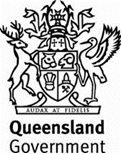 Annexure MRTS07A.1 (July 2021)Annexure MRTS07A.1 (July 2021)Annexure MRTS07A.1 (July 2021)Insitu Stabilised Subgrades using Quicklime or Hydrated LimeInsitu Stabilised Subgrades using Quicklime or Hydrated LimeInsitu Stabilised Subgrades using Quicklime or Hydrated LimeSpecific Contract RequirementsSpecific Contract RequirementsSpecific Contract RequirementsContract Number Contract Number Note:Clause references within brackets in this Annexure refer to Clauses in the parent Technical Specification MRTS07A unless otherwise noted.Clause references within brackets in this Annexure refer to Clauses in the parent Technical Specification MRTS07A unless otherwise noted.Clause references within brackets in this Annexure refer to Clauses in the parent Technical Specification MRTS07A unless otherwise noted.Quality system requirements (Clause 5.4)Lot sizesQuality system requirements (Clause 5.4)Lot sizesQuality system requirements (Clause 5.4)Lot sizesThe following maximum lot sizes shall apply to work covered by this Technical Specification.The following maximum lot sizes shall apply to work covered by this Technical Specification.Construction ActivityConstruction ActivityMaximum Lot SizeTesting frequenciesNew material to replace unsuitable materialTesting frequenciesNew material to replace unsuitable materialTesting frequenciesNew material to replace unsuitable materialTesting frequenciesNew material to replace unsuitable materialTesting frequenciesNew material to replace unsuitable materialTesting frequenciesNew material to replace unsuitable materialThe following minimum testing frequencies shall apply to additional material for new material to replace unsuitable material.The following minimum testing frequencies shall apply to additional material for new material to replace unsuitable material.The following minimum testing frequencies shall apply to additional material for new material to replace unsuitable material.The following minimum testing frequencies shall apply to additional material for new material to replace unsuitable material.The following minimum testing frequencies shall apply to additional material for new material to replace unsuitable material.PropertyPropertyTest MethodNormal Testing LevelReduced Testing LevelConstruction standards and geometricsConstruction standards and geometricsConstruction standards and geometricsConstruction standards and geometricsConstruction standards and geometricsConstruction standards and geometricsThe following minimum construction standard and geometric testing shall apply.The following minimum construction standard and geometric testing shall apply.The following minimum construction standard and geometric testing shall apply.The following minimum construction standard and geometric testing shall apply.The following minimum construction standard and geometric testing shall apply.PropertyPropertyTest MethodNormal Testing LevelReduced Testing LevelNew material to replace material not suitable for stabilisation (Clause 6.1)New material to replace material not suitable for stabilisation (Clause 6.1)Any material required to replace material not suitable for stabilisation shall comply with the following requirements and/or standards.If no indication is given, new material shall comply with the requirements for Class C general fill material for embankments as specified in Table 14.2.2 of MRTS04 General Earthworks and Table 6.1 of MRTS07A.Removal and disposal of overlying material (Clause 8.7.1)Removal and disposal of overlying material (Clause 8.7.1)Notwithstanding the requirements of Clause 8.7.1, the following material shall also be removed and disposed of.Removal and disposal of material not suitable for stabilisation (Clause 8.7.2)Removal and disposal of material not suitable for stabilisation (Clause 8.7.2)Notwithstanding the requirements of Clause 8.7.2, the following material shall also be removed and disposed of.Minimum requirements and minimum numbers of particular plant (Clauses 8.7.4 and 8.7.10)Minimum requirements and minimum numbers of particular plant (Clauses 8.7.4 and 8.7.10)Minimum requirements and minimum numbers of particular plant (Clauses 8.7.4 and 8.7.10)Minimum requirements and minimum numbers of particular plant (Clauses 8.7.4 and 8.7.10)The following minimum requirements and minimum numbers of particular plant shall be on Site at all times during stabilisation works.The following minimum requirements and minimum numbers of particular plant shall be on Site at all times during stabilisation works.The following minimum requirements and minimum numbers of particular plant shall be on Site at all times during stabilisation works.DescriptionDescriptionMinimum RequirementsMinimum Number of UnitsReclaimer / stabiliserReclaimer / stabiliserCalibrated, integrated spreader / reclaimer / stabiliserCalibrated, integrated spreader / reclaimer / stabiliserStabiliserStabiliserPurpose-built calibrated spreaderPurpose-built calibrated spreaderVibrating pad foot rollerVibrating pad foot rollerVibrating smooth drum rollerVibrating smooth drum rollerMulti-tyre rollerMulti-tyre rollerWater truckWater truckGraderGraderGeometricsPrimary tolerance (Clause 8.8.4.2.1)GeometricsPrimary tolerance (Clause 8.8.4.2.1)GeometricsPrimary tolerance (Clause 8.8.4.2.1)GeometricsPrimary tolerance (Clause 8.8.4.2.1)GeometricsPrimary tolerance (Clause 8.8.4.2.1)GeometricsPrimary tolerance (Clause 8.8.4.2.1)The primary tolerance on a stabilised layer shall be as stated below.The primary tolerance on a stabilised layer shall be as stated below.The primary tolerance on a stabilised layer shall be as stated below.The primary tolerance on a stabilised layer shall be as stated below.The primary tolerance on a stabilised layer shall be as stated below.Alternative A(-5 and + 10 mm)Alternative A(-5 and + 10 mm)Alternative B(-5 and + 15 mm)Alternative C(-5 and + 25 mm)Alternative D(Thickness only)If no tolerance is given, Alternative B (-5 and +15 mm) shall apply.If no tolerance is given, Alternative B (-5 and +15 mm) shall apply.If no tolerance is given, Alternative B (-5 and +15 mm) shall apply.If no tolerance is given, Alternative B (-5 and +15 mm) shall apply.If no tolerance is given, Alternative B (-5 and +15 mm) shall apply.Deviation from a straightedgeApplication (Clause 8.8.4.4.2)Deviation from a straightedgeApplication (Clause 8.8.4.4.2)Deviation from a straightedgeApplication (Clause 8.8.4.4.2)Deviation from a straightedgeApplication (Clause 8.8.4.4.2)Deviation from a straightedgeApplication (Clause 8.8.4.4.2)Deviation from a straightedgeApplication (Clause 8.8.4.4.2)Deviation from a straightedge tolerance shall apply.YesNoIf no indication is given, deviation from a straightedge tolerance shall apply.If no indication is given, deviation from a straightedge tolerance shall apply.If no indication is given, deviation from a straightedge tolerance shall apply.If no indication is given, deviation from a straightedge tolerance shall apply.If no indication is given, deviation from a straightedge tolerance shall apply.If no indication is given, deviation from a straightedge tolerance shall apply.The maximum deviation from a straightedge on a layer shall be as stated below.The maximum deviation from a straightedge on a layer shall be as stated below.The maximum deviation from a straightedge on a layer shall be as stated below.Alternative E(8 mm)Alternative E(8 mm)Alternative F(15 mm)Alternative G(25 mm)If no limit is given, Alternative F (15 mm) shall apply.If no limit is given, Alternative F (15 mm) shall apply.If no limit is given, Alternative F (15 mm) shall apply.If no limit is given, Alternative F (15 mm) shall apply.Crossfall (Clause 8.8.4.4.3)Crossfall (Clause 8.8.4.4.3)Crossfall (Clause 8.8.4.4.3)Crossfall (Clause 8.8.4.4.3)Crossfall (Clause 8.8.4.4.3)Crossfall (Clause 8.8.4.4.3)A crossfall tolerance shall apply.YesNoIf no indication is given, crossfall tolerance shall apply.If no indication is given, crossfall tolerance shall apply.If no indication is given, crossfall tolerance shall apply.If no indication is given, crossfall tolerance shall apply.If no indication is given, crossfall tolerance shall apply.Proof rolling (Clause 9.8)Proof rolling (Clause 9.8)Proof rolling (Clause 9.8)Proof rolling (Clause 9.8)Proof rolling (Clause 9.8)Proof rolling (Clause 9.8)The proof rolling test shall apply.YesNoIf no indication is given, the proof rolling test shall apply.If no indication is given, the proof rolling test shall apply.If no indication is given, the proof rolling test shall apply.If no indication is given, the proof rolling test shall apply.If no indication is given, the proof rolling test shall apply.PrincipalDesigner under the ContractSpecific treatments (Clauses 6.2, 8.1, 8.4, 8.5.1, 8.5.2, 8.5.3, 8.8.1.1, 8.8.4.1.1 and 8.8.4.2.1)Specific treatments (Clauses 6.2, 8.1, 8.4, 8.5.1, 8.5.2, 8.5.3, 8.8.1.1, 8.8.4.1.1 and 8.8.4.2.1)Specific treatments (Clauses 6.2, 8.1, 8.4, 8.5.1, 8.5.2, 8.5.3, 8.8.1.1, 8.8.4.1.1 and 8.8.4.2.1)Specific treatments (Clauses 6.2, 8.1, 8.4, 8.5.1, 8.5.2, 8.5.3, 8.8.1.1, 8.8.4.1.1 and 8.8.4.2.1)Specific treatments (Clauses 6.2, 8.1, 8.4, 8.5.1, 8.5.2, 8.5.3, 8.8.1.1, 8.8.4.1.1 and 8.8.4.2.1)Specific treatments (Clauses 6.2, 8.1, 8.4, 8.5.1, 8.5.2, 8.5.3, 8.8.1.1, 8.8.4.1.1 and 8.8.4.2.1)Specific treatments (Clauses 6.2, 8.1, 8.4, 8.5.1, 8.5.2, 8.5.3, 8.8.1.1, 8.8.4.1.1 and 8.8.4.2.1)Specific treatments (Clauses 6.2, 8.1, 8.4, 8.5.1, 8.5.2, 8.5.3, 8.8.1.1, 8.8.4.1.1 and 8.8.4.2.1)The specific treatment(s) for work under this Contract shall be as stated below. Refer to Transport and Main Roads Materials Testing Manual, Part 2 – Application, Section 7 – Testing of Materials for Lime Stabilisation for guidance on the mix design.The specific treatment(s) for work under this Contract shall be as stated below. Refer to Transport and Main Roads Materials Testing Manual, Part 2 – Application, Section 7 – Testing of Materials for Lime Stabilisation for guidance on the mix design.The specific treatment(s) for work under this Contract shall be as stated below. Refer to Transport and Main Roads Materials Testing Manual, Part 2 – Application, Section 7 – Testing of Materials for Lime Stabilisation for guidance on the mix design.The specific treatment(s) for work under this Contract shall be as stated below. Refer to Transport and Main Roads Materials Testing Manual, Part 2 – Application, Section 7 – Testing of Materials for Lime Stabilisation for guidance on the mix design.The specific treatment(s) for work under this Contract shall be as stated below. Refer to Transport and Main Roads Materials Testing Manual, Part 2 – Application, Section 7 – Testing of Materials for Lime Stabilisation for guidance on the mix design.The specific treatment(s) for work under this Contract shall be as stated below. Refer to Transport and Main Roads Materials Testing Manual, Part 2 – Application, Section 7 – Testing of Materials for Lime Stabilisation for guidance on the mix design.The specific treatment(s) for work under this Contract shall be as stated below. Refer to Transport and Main Roads Materials Testing Manual, Part 2 – Application, Section 7 – Testing of Materials for Lime Stabilisation for guidance on the mix design.Reference locationReference locationCourse locationCourse locationDesign depth (mm)Design depth (mm)Type of stabilising agentType of stabilising agentEstimated stabilising agent content (% by mass) †1Estimated stabilising agent content (% by mass) †1Specified spread rate (kg/m²) †2, †3Specified spread rate (kg/m²) †2, †3Available lime index for hydrated lime used in laboratory mix design testing ALX (%) †4Available lime index for hydrated lime used in laboratory mix design testing ALX (%) †4Construction process	†5Construction process	†5Method of compaction testingMethod of compaction testingAllowable working time (hours) †6Allowable working time (hours) †6†1 Estimated stabilising agent content shall be based on hydrated lime.†2 If no value is given, the specified spread rate shall be 2% higher than the minimum lime content identified from lime demand test results.†3 Refer to calculation in Clause 6.2 of MRTS07A.†4 If no value is given, ALx shall be 90%.†5 Product standard or process requirement (Clauses 8.5.2 and 8.5.3). If no indication is given, product standard
    shall apply.†6 If no time is given, the allowable working time shall be 48 hours.†1 Estimated stabilising agent content shall be based on hydrated lime.†2 If no value is given, the specified spread rate shall be 2% higher than the minimum lime content identified from lime demand test results.†3 Refer to calculation in Clause 6.2 of MRTS07A.†4 If no value is given, ALx shall be 90%.†5 Product standard or process requirement (Clauses 8.5.2 and 8.5.3). If no indication is given, product standard
    shall apply.†6 If no time is given, the allowable working time shall be 48 hours.†1 Estimated stabilising agent content shall be based on hydrated lime.†2 If no value is given, the specified spread rate shall be 2% higher than the minimum lime content identified from lime demand test results.†3 Refer to calculation in Clause 6.2 of MRTS07A.†4 If no value is given, ALx shall be 90%.†5 Product standard or process requirement (Clauses 8.5.2 and 8.5.3). If no indication is given, product standard
    shall apply.†6 If no time is given, the allowable working time shall be 48 hours.†1 Estimated stabilising agent content shall be based on hydrated lime.†2 If no value is given, the specified spread rate shall be 2% higher than the minimum lime content identified from lime demand test results.†3 Refer to calculation in Clause 6.2 of MRTS07A.†4 If no value is given, ALx shall be 90%.†5 Product standard or process requirement (Clauses 8.5.2 and 8.5.3). If no indication is given, product standard
    shall apply.†6 If no time is given, the allowable working time shall be 48 hours.†1 Estimated stabilising agent content shall be based on hydrated lime.†2 If no value is given, the specified spread rate shall be 2% higher than the minimum lime content identified from lime demand test results.†3 Refer to calculation in Clause 6.2 of MRTS07A.†4 If no value is given, ALx shall be 90%.†5 Product standard or process requirement (Clauses 8.5.2 and 8.5.3). If no indication is given, product standard
    shall apply.†6 If no time is given, the allowable working time shall be 48 hours.†1 Estimated stabilising agent content shall be based on hydrated lime.†2 If no value is given, the specified spread rate shall be 2% higher than the minimum lime content identified from lime demand test results.†3 Refer to calculation in Clause 6.2 of MRTS07A.†4 If no value is given, ALx shall be 90%.†5 Product standard or process requirement (Clauses 8.5.2 and 8.5.3). If no indication is given, product standard
    shall apply.†6 If no time is given, the allowable working time shall be 48 hours.†1 Estimated stabilising agent content shall be based on hydrated lime.†2 If no value is given, the specified spread rate shall be 2% higher than the minimum lime content identified from lime demand test results.†3 Refer to calculation in Clause 6.2 of MRTS07A.†4 If no value is given, ALx shall be 90%.†5 Product standard or process requirement (Clauses 8.5.2 and 8.5.3). If no indication is given, product standard
    shall apply.†6 If no time is given, the allowable working time shall be 48 hours.†1 Estimated stabilising agent content shall be based on hydrated lime.†2 If no value is given, the specified spread rate shall be 2% higher than the minimum lime content identified from lime demand test results.†3 Refer to calculation in Clause 6.2 of MRTS07A.†4 If no value is given, ALx shall be 90%.†5 Product standard or process requirement (Clauses 8.5.2 and 8.5.3). If no indication is given, product standard
    shall apply.†6 If no time is given, the allowable working time shall be 48 hours.	Datum (Clause 8.1)	Datum (Clause 8.1)	Datum (Clause 8.1)	Datum (Clause 8.1)	Datum (Clause 8.1)	Datum (Clause 8.1)	Datum (Clause 8.1)The datum for the measurement of the design depth is given below.The datum for the measurement of the design depth is given below.The datum for the measurement of the design depth is given below.The datum for the measurement of the design depth is given below.The datum for the measurement of the design depth is given below.The datum for the measurement of the design depth is given below.Refer to MRTS07A Figure 8.7.6.4Refer to MRTS07A Figure 8.7.6.4Refer to MRTS07A Figure 8.7.6.4Refer to MRTS07A Figure 8.7.6.4Refer to MRTS07A Figure 8.7.6.4Refer to MRTS07A Figure 8.7.6.4	Supplementary requirements (Clause 10)	Supplementary requirements (Clause 10)The following supplementary requirements shall apply.